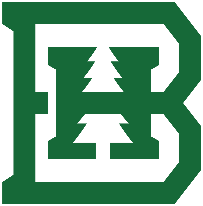 AGENDABHSU Staff SenateMonday, May 15, 2023 – 10 am; Student Union Trump Conference Room or ZoomCall To OrderMinutes to approve – February 27, 2023 (no quorum March 20 or April 17, 2023)Special Reports (if any) 	Dr. Jon Kilpinen – University Re-Organization ProposalsCommittee Reports (if any)	Scholarships to awardAnnouncements / Upcoming EventsSpecial Olympics – May 18-20, 2023 – Young Center, Lyle Hare Stadium, and residence halls 	BHSU Sports Camps – June 3-18, 2023, June 24-25, 2023, July 15-19, 2023, July 19-22, 2023, and July 29-30, 2023, Young Center, Lyle Hare Stadium, and residence halls	Spearfish Police Department, active shooter conference and training, June 29-30, 2023, Jonas Hall and Bordeaux Hall	Dakota Dreams conferences (SD Board of Regents & SD Dept. of Education), 		June 24-29, 2023 and July 8-13, 2023, Jonas Hall and Bordeaux Hall 	Multiple other educational or sports camps, May 18-July 31, 2023	Sturgis Motorcycle Rally, August 4-13, 2023 (official dates), August 2-12, 2023 		(BHSU housing dates), Bordeaux, Heidepriem, and Thomas HallsNext Meeting – June 19, 2023, 10 am – Student Union Trump Room or Zoom 